TERMÍNY SVOZU SEPAROVANÉHO ODPADU V OBCI TUPADLYPAPÍR                           1 X TÝDNĚ KAŽDÉ PONDĚLÍPLASTY                         1 X TÝDNĚ KAŽDÝ PÁTEKSKLO                             1 X ZA ČTYŘI TÝDNY KAŽDÝ SUDÝ                                                           PÁTEK – 3.4.,1.5.,29.5.,26.6.....2020PROSÍME OBČANY, ABY PLASTOVÉ LAHVE A PAPÍROVÉ OBALY SEŠLAPOVALI, ABY SE DO SBĚRNÝCH NÁDOB VEŠLO CO NEJVÍCE ODPADU. POKUD VIDÍTE, ŽE JE KONTEJNER PLNÝ, ODLOŽTE ODPAD DO KONTEJNERU AŽ PO JEHO VÝVOZU. DĚKUJEME, ŽE ODPAD TŘÍDÍTE A PŘISPÍVÁTE K POŘÁDKU V NAŠÍ OBCI.MODRÝ kontejner na PAPÍR: neznečištěný suchý papír kartonlepenkačasopisyknihy, sešityčistý obalový papírkancelářský papír ŽLUTÝ kontejner na PLASTY:PET lahvelahvičky od domácí kosmetikyplastové fólieigelitové taškydrobné plastové výrobky a obalynápojové kartony ZELENÝ kontejner na SKLO:bílé a barevné lahve od nápojůvelké skleněné střepytabulové sklosklenice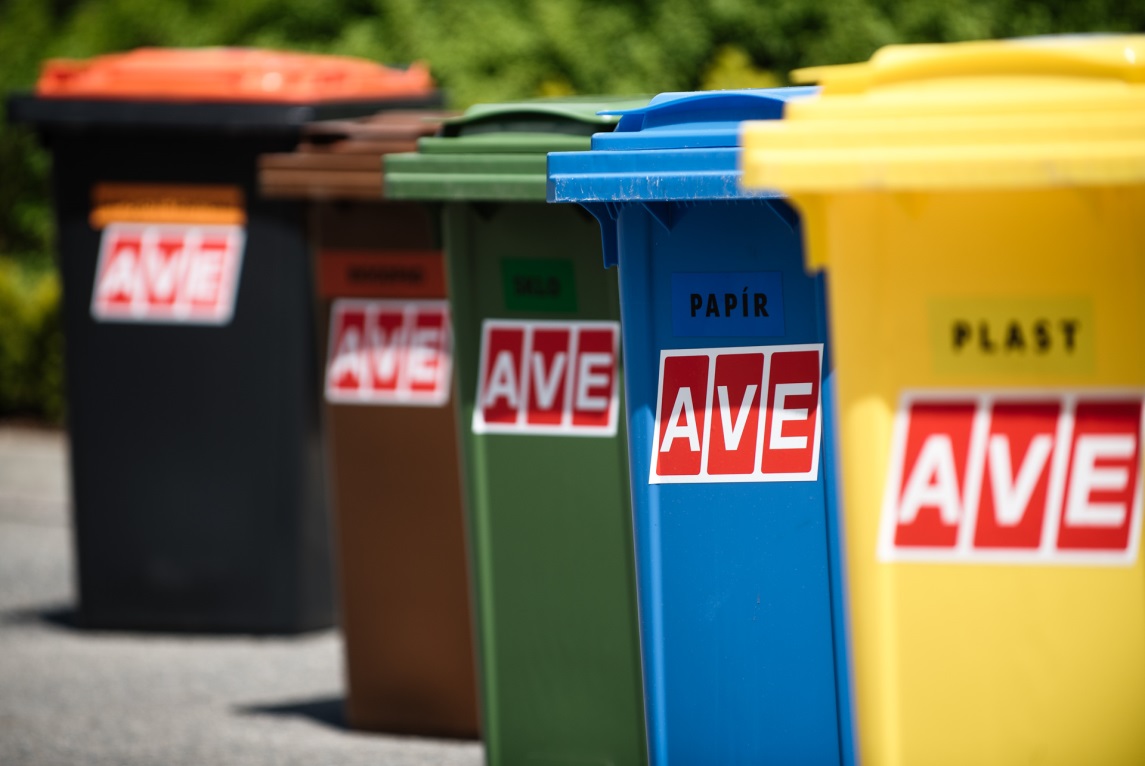 